УТВЕРЖДЕНПостановлением главы администрациимуниципального образования -Путятинский муниципальный районРязанской области№ 308 от 28.09.2015Глава администрациимуниципального образования - Путятинский муниципальный районРязанской области__________________/В.А. Рябков/У С Т А ВМуниципального общеобразовательного учреждения«Ново-Деревенская основная общеобразовательная школа»муниципального образования –Путятинский муниципальный район Рязанской области(новая редакция)Принят:Общим собранием трудового коллективаМОУ «Ново-Деревенская ООШ»От 22 сентября 2015 годаДиректор школы:________________  Т.И.АхмедоваП.Новая Деревня2015гI. ОБЩИЕ ПОЛОЖЕНИЯНастоящий Устав Учреждения принят в соответствии с законодательством Российской Федерации, а также в связи с принятием Федерального закона от 29.12.2012 № 273-ФЗ «Об образовании в Российской Федерации».Полное наименование Учреждения: Муниципальное общеобразовательное учреждение «Ново-Деревенская основная общеобразовательная школа» муниципального образования - Путятинский муниципальный район Рязанской области.Сокращенное наименование Учреждения: МОУ «Ново-Деревенская  ООШ».Учреждение по своей организационно-правовой форме является бюджетным учреждением, по типу образовательной организации – общеобразовательное учреждение.1.4.Место нахождения : юридический адрес:391491 Рязанская область, Путятинский район, п.Новая Деревня, ул.Весенняя, д.7фактический адрес: 391491 Рязанская область, Путятинский район, п.Новая Деревня, ул.Весенняя, д.7, ул.Черёмушки, д.4,ул.Центральная, д.9.Учреждение в своей деятельности руководствуется федеральными законами, иными нормативными правовыми актами Российской Федерации, законами и иными нормативными правовыми актами Рязанской области и настоящим Уставом.1.5. Учреждение является юридическим лицом с момента его государственной регистрации в установленном законом порядке и от своего имени может приобретать и осуществлять имущественные и неимущественные права, нести обязанности, быть истцом и ответчиком в суде.1.6.Учреждение имеет в оперативном управлении обособленное имущество, самостоятельный баланс, круглую печать, содержащую его полное наименование на русском языке, штампы и бланки со своим наименованием.1.7. Учреждение осуществляет операции с поступающими ему в соответствии с законодательством Российской Федерации средствами, через лицевые счета, открываемые в Управлении Федерального казначейства по Рязанской области в порядке, установленном законодательством Российской Федерации.1.8. Учреждение отвечает по своим обязательствам всем находящимся у него на праве оперативного управления имуществом, как закрепленным за Учреждением собственником имущества, так и приобретенным за счет доходов, полученных от приносящей доход деятельности, за исключением особо ценного движимого имущества, закрепленного за Учреждением собственником этого имущества или приобретенного Учреждением за счет выделенных собственником имущества Учреждения средств, а также недвижимого имущества. Собственник имущества Учреждения не несет ответственности по обязательствам Учреждения.1.9. Образовательная деятельность, осуществляемая Учреждением, подлежит лицензированию в соответствии с законодательством Российской Федерации о лицензировании отдельных видов деятельности с учетом особенностей, установленных Федеральным законом «Об образовании в Российской Федерации».1.10.Государственная аккредитация образовательной деятельности Учреждения проводится в порядке, установленном законодательством Российской Федерации в области образования.1.11.Учреждение формирует свою структуру по согласованию с Учредителем, если иное не установлено федеральными законами.1.12. Учреждение филиалов не имеет.1.13. Учреждение вправе открывать и закрывать представительства на территории Российской Федерации.1.14. Обучение и воспитание в Учреждении ведутся на русском языке.II. УЧРЕДИТЕЛЬ УЧРЕЖДЕНИЯ, СВЕДЕНИЯ О СОБСТВЕННИКЕ ЕГО ИМУЩЕСТВАУчредителем Учреждения является муниципальное образование - Путятинский муниципальный район Рязанской области в лице Администрации муниципального образования - Путятинский муниципальный район Рязанской области, именуемый в дальнейшем Учредитель.Адрес Учредителя: 391480, Рязанская область, Путятинский район, с. Путятино,           ул. Ворошилова, д. 56Функции и полномочия Учредителя Учреждения осуществляет Отдел образования Администрации муниципального образования - Путятинский муниципальный район Рязанской области.Полномочия собственника имущества Учреждения осуществляет Отдел земельных и имущественных отношений Администрации муниципального образования – Путятинский муниципальный район Рязанской области.В случае реорганизации муниципального образования - Путятинский муниципальный район Рязанской области права Учредителя переходят к соответствующим правопреемникам.III. ПРЕДМЕТ, ЦЕЛИ, ВИДЫ ДЕЯТЕЛЬНОСТИ И ОБРАЗОВАТЕЛЬНЫЕ ПРОГРАММЫ УЧРЕЖДЕНИЯПредметом деятельности Учреждения является образовательная деятельность по образовательным программам начального общего и основного общего образования.Основными целями Учреждения являются:реализация прав граждан Российской Федерации на получение общедоступного и бесплатного дошкольного, начального общего, основного общего образования по основным общеобразовательным программам в соответствии с федеральными государственными образовательными стандартами;формирование общей культуры; духовно-нравственное, гражданское, социальное, личностное и интеллектуальное развитие, самосовершенствование обучающихся, обеспечивающие их социальную успешность, развитие творческих способностей, сохранение и укрепление здоровья;обеспечение соответствующих требованиям федеральных государственных образовательных стандартов результатов по достижению выпускником целевых установок, знаний, умений, навыков, компетенций и компетентностей, определяемых личностными, семейными, общественными, государственными потребностями и возможностями обучающихся, индивидуальными особенностями их развития и состояния здоровья;сохранение и укрепление физического, психологического и социального здоровья обучающихся, обеспечение их безопасности.Учреждение осуществляет свою деятельность в соответствии с предметом и целями деятельности, определенными в соответствии с федеральными законами, иными нормативными правовыми актами и настоящим Уставом.Для достижения поставленных целей Учреждение осуществляет следующие основные виды деятельности:предоставление общедоступного и бесплатного начального общего, основного общего образования по основным общеобразовательным программам;предоставление информации об организации общедоступного и бесплатного дошкольного, начального общего, основного общего, а также дополнительного образования в Учреждении;обучение по программам дополнительного образования различной направленности;предоставление информации об образовательных программах, учебных планах, рабочих программах учебных курсов, предметов, дисциплин (модулей), годовых календарных учебных графиках;предоставление услуг в области организации отдыха, оздоровления и трудового :воспитания детей в каникулярное время.Учреждение осуществляет образовательный процесс в соответствии с уровнями общеобразовательных программ трех ступеней общего образования:первый уровень: дошкольное образование(временные рамки – 3-7 лет);второй уровень: начальное общее образование(6,5 – 10лет);третий уровень: основное общее образование (10-16лет). Предельный возраст обучающихся для получения основного общего образования по очной форме обучения – 18 лет.Нормативные сроки освоения основных образовательных программ начального общего и основного общего образования определяются законом РФ «Об образовании» и Типовым положением об общеобразовательных учреждениях.Задачами первого уровня образования являются: формирование общей культуры, развитие физических, интеллектуальных, нравственных, эстетических и личностных качеств, формирование предпосылок учебной деятельности, сохранение и укрепление здоровья детей дошкольного возраста.Задачами второго уровня образования являются: воспитание и развитие ключевых компетенций – целостной системы универсальных учебных действий, обеспечение духовно-нравственного развития обучающихся, формирование культуры здорового и безопасного образа жизни, навыков самостоятельности, личной ответственности ученика за свою судьбу.Начальное образование является базой для получения основного общего образования.Задачами третьего уровня образования являются: воспитание, становление и формирование личности обучающегося, развитие его склонностей, интересов и способностей к социальному самоопределению.Основное общее образование является базой для получения среднего общего образования, начального и среднего профессионального образования.Учреждение организует внеурочную деятельность обучающихся. Содержание внеурочной деятельности обучающихся в конкретном учебном году определяется годовым планом работы Учреждения. В дополнение к обязательным предметам вводятся предметы для организации обучения по выбору самих обучающихся, направленные на реализацию интересов, способностей и возможностей личности.Муниципальное задание для Учреждения в соответствии с предусмотренными настоящим пунктом Устава основными видами деятельности формирует и утверждает Учредитель.Учреждение осуществляет в соответствии с муниципальными заданиями и обязательствами перед страховщиком по обязательному социальному страхованию деятельность, связанную с выполнением работ, оказанием услуг, относящимся к его основным видам деятельности, в сферах, указанных в настоящем Уставе.Учреждение не вправе отказаться от выполнения муниципального задания.Уменьшение объема субсидии, предоставленной на выполнение муниципального задания, в течение срока его выполнения осуществляется только при соответствующем изменении муниципального задания.Учреждение вправе сверх установленного муниципального задания, а также в случаях, определенных федеральными законами, в пределах установленного муниципального задания выполнять работы, оказывать услуги, относящиеся к его основным видам деятельности, предусмотренные настоящим пунктом Устава, для граждан и юридических лиц за плату и на одинаковых при оказании одних и тех же услуг условиях.Учреждение вправе осуществлять иные виды деятельности, не являющиеся основными видами деятельности, но если они служат достижению целей, ради которых создано Учреждение и соответствуют указанным целям. К компетенции Учреждения в установленной сфере деятельности относятся:разработка и принятие правил внутреннего распорядка, правил внутреннего трудового распорядка, иных локальных нормативных актов;материально-техническое обеспечение образовательной деятельности, оборудование помещений в соответствии с государственными и местными нормами и требованиями, в том числе в соответствии с федеральными государственными образовательными стандартами, федеральными государственными требованиями;предоставление Учредителю и общественности ежегодного отчета о поступлении и расходовании финансовых и материальных средств, а также отчета о результатах самообследования;установление штатного расписания, если иное не установлено нормативными правовыми актами Российской Федерации;прием на работу работников, заключение с ними и расторжение трудовых договоров, если иное не установлено Федеральным законом №273-ФЗ, распределение должностных обязанностей, создание условий и организация дополнительного профессионального образования работников;разработка и утверждение образовательных программ образовательной организации;разработка и утверждение по согласованию с отделом образования программы развития Учреждения, если иное не установлено Федеральным законом №273-ФЗ;прием обучающихся в Учреждение;определение списка учебников в соответствии с утвержденным федеральным перечнем учебников, рекомендованных к использованию при реализации имеющих государственную аккредитацию образовательных программ начального общего, основного общего образования организациями, осуществляющими образовательную деятельность, а также учебных пособий, допущенных к использованию при реализации указанных образовательных программ такими организациями;осуществление текущего контроля успеваемости и промежуточной аттестации обучающихся, установление их форм, периодичности и порядка проведения;поощрение обучающихся в соответствии с установленными образовательной организацией видами и условиями поощрения за успехи в учебной, физкультурной, спортивной, общественной, научной, научно-технической, творческой, экспериментальной и инновационной деятельности, если иное не установлено настоящим Федеральным законом;индивидуальный учет результатов освоения обучающимися образовательных программ, а так же хранение в архивах информации об этих результатах на бумажных и (или) электронных носителях;использование и совершенствование методов обучения и воспитания, образовательных технологий, электронного обучения;проведение самообследования, обеспечение функционирования внутренней системы оценки качества образования;обеспечение в Учреждении, необходимых условий содержания обучающихся;создание необходимых условий для охраны и укрепления здоровья, организации питания обучающихся и работников Учреждения;организация социально-психологического тестирования обучающихся в целях раннего выявления незаконного потребления наркотических средств и психотропных веществ в порядке, установленном федеральным органом исполнительной власти, осуществляющим функции по выработке государственной политики и нормативно-правовому регулированию в сфере образования;создание условий для занятия обучающихся физической культурой и спортом;приобретение или изготовление бланков документов об образовании, медалей "За особые успехи в учении";содействие деятельности общественных объединений  обучающихся, родителей (законных представителей) несовершеннолетних обучающихся, осуществляемой в Учреждении и не запрещенной законодательством Российской Федерации;организация научно-методической работы, в том числе организация и проведение научных и методических конференций, семинаров;обеспечение создания и ведения официального сайта образовательной организации в сети «Интернет»;иные вопросы в соответствии с законодательством Российской Федерации.Учреждение разрабатывает образовательные программы в соответствии с федеральными государственными образовательными стандартами и с учетом соответствующих примерных основных образовательных программ.С учетом потребностей и возможностей личности, образовательные программы осваиваются в следующих формах: в очной форме в Учреждении, в форме семейного образования, самообразования, экстерната.Допускается сочетание различных форм получения образования.Школа обеспечивает занятия на дому с учащимися, имеющими медицинское заключение о состоянии здоровья.Для всех форм получения образования в пределах конкретной основной общеобразовательной программы действует единый федеральный государственный образовательный стандарт.Учреждение обязано осуществлять свою деятельность в соответствии с законодательством об образовании, в том числе:обеспечивать реализацию в полном объеме образовательных программ, соответствие качества подготовки обучающихся установленным требованиям, соответствие применяемых форм, средств, методов обучения и воспитания возрастным, психофизическим особенностям, склонностям, способностям, интересам и потребностям обучающихся;создавать безопасные условия обучения, воспитания обучающихся,  их содержания в соответствии с установленными нормами, обеспечивающими сохранность жизни и здоровья обучающихся, работников образовательной организации;соблюдать права и свободы обучающихся, родителей (законных представителей) несовершеннолетних обучающихся, работников Учреждения.Учреждение несет ответственность в установленном законодательством Российской Федерации порядке за невыполнение или ненадлежащее выполнение функций, отнесенных к его компетенции, за реализацию не в полном объеме образовательных программ в соответствии с учебным планом, качество образования своих выпускников, а также за жизнь и здоровье обучающихся, работников Учреждения. За нарушение или незаконное ограничение права на образование и предусмотренных законодательством об образовании прав и свобод обучающихся, родителей (законных представителей) несовершеннолетних обучающихся, нарушение требований к организации и осуществлению образовательной деятельности Учреждения и его должностные лица несут административную ответственность в соответствии с Кодексом Российской Федерации об административных правонарушениях.Для достижения своих уставных целей и выполнения задач Учреждение вправе оказывать населению, предприятиям, учреждениям и организациям платные дополнительные образовательные услуги, не предусмотренные соответствующими образовательными программами и государственными стандартами, закрепленные в локальных актах Учреждения.3.19Платные дополнительные услуги не могут быть оказаны взамен основной деятельности.3.20.В интересах достижения целей, предусмотренных настоящим Уставом, Учреждение может создавать другие некоммерческие организации и вступать в ассоциации и союзы.                                                                                                                                                        3.21.Создание и деятельность политических партий, религиозных организаций (объединений) в Учреждении не допускается.IV. СТРУКТУРА УПРАВЛЕНИЯ УЧРЕЖДЕНИЕМУправление Учреждением осуществляется в соответствии с законодательством Российской Федерации, на основе сочетания принципов единоначалия и коллегиальности.К компетенции Учредителя в области управления Учреждением относятся:установление Учреждению муниципальных заданий, принятие решения об изменении муниципального задания;осуществление финансового обеспечения выполнения муниципального задания Учреждением в порядке, установленном администрацией Путятинского муниципального района;утверждение Устава Учреждения, изменений (включая новую редакцию) в Устав Учреждения в порядке, установленном администрацией Путятинского муниципального района;принятие решения о назначении руководителя Учреждения и прекращении его полномочий, заключение и прекращение трудового договора с Директором Учреждения, внесение в него изменений;осуществление контроля за деятельностью Учрежденияпроведение процедур реорганизации, изменения типа и ликвидации Учреждения в порядке, установленном администрацией Путятинского муниципального района;предварительное согласование крупных сделок Учреждения.Единоличным исполнительным органом Учреждения является директор, который осуществляет текущее руководство образовательной деятельностью.Директор Учреждения:действует без доверенности от имени Учреждения, представляет интересы Учреждения в органах государственной власти и местного самоуправления, коммерческих и некоммерческих организациях, суде;распоряжается имуществом Учреждения в соответствии с действующим законодательством РФ и настоящим Уставом;определяет структуру Учреждения;по согласованию с Учредителем утверждает штатное расписание;в установленном действующим законодательством РФ порядке осуществляет прием на работу и увольнение работников Учреждения, утверждает должностные инструкции;издает приказы и дает указания, обязательные для всех работников Учреждения;решает вопросы оплаты труда работников Учреждения в соответствии с действующим законодательством РФ;является распорядителем финансов, имеет право первой подписи;организует бухгалтерский учет и отчетность, контроль финансово-хозяйственной деятельности;обеспечивает расходование бюджетных и внебюджетных средств по целевому назначению в соответствии с действующим законодательством РФ;определяет потребность, приобретает и распределяет выделенные материальные ресурсы;в установленном законодательством РФ порядке обеспечивает составление и представление всей необходимой информации и документации, связанной с деятельностью школы;является председателем педагогического совета Учреждения;осуществляет иные полномочия в соответствии с действующим законодательством РФ.Директор Учреждения несет персональную ответственность за:ненадлежащее выполнение возложенных на него обязанностей;сохранность денежных средств, материальных ценностей и имущества Учреждения;непредставление и (или) представление недостоверных и (или) неполных сведений об имуществе, находящемся в оперативном управлении Учреждения Учредителю.Директор Учреждения несет полную материальную ответственность за прямой действенный ущерб, причиненный имуществу Учреждения, в том числе в случаях неправомерного использования имущества, при списании либо ином отчуждении имущества Учреждения, не соответствующих законодательству РФ.В случаях, предусмотренных законодательством РФ, руководитель возмещает Учреждению убытки, причиненные его виновными действиями (бездействием).Коллегиальными органами управления Учреждением являются:общее собрание трудового коллектива работников;педагогический совет;совет Учреждения;общешкольный родительский комитет;Структура, порядок формирования, срок полномочий и компетенция органов управления Учреждением, порядок принятия ими решений и выступления от имени образовательной организации устанавливаются настоящим Уставом в соответствии с законодательством Российской Федерации.4.8.1. Общее собрание трудового коллектива работников	Общее собрание трудового коллектива работников (далее – Собрание) является коллегиальным органом управления Учреждением, состоящим из всех работников Учреждения, выполняющих трудовую функцию на постоянной основе.	Компетенция Общего собрания трудового коллектива работников:принятие к утверждению новой редакции Устава Учреждения, решений о внесении изменений в Устав Учреждения;обсуждение и принятие коллективного договора, правил трудового распорядка Учреждения;обсуждение вопросов состояния трудовой дисциплины в Учреждении и мероприятий по ее укреплению;избрание от коллектива кандидатуры в Совет Учреждения;обсуждение и принятие положения об Общем собрании трудового коллектива работников;выдвижение коллективных требований работников Учреждения и избрание полномочных представителей для участия в разрешении коллективного трудового спора;выдвижение кандидатур в выборные органы разных уровней;утверждение кандидатур работников, не являющихся педагогическими, представляемых к ведомственным наградам.Собрание формируется из всех работников Учреждения, выполняющих трудовую функцию на постоянной основе.  На первом в текущем учебном году заседании Собрания избирается председатель Собрания и секретарь со сроками полномочий на 1 учебный год.	Решения Собрания работников принимаются большинством голосов.	Собрание работников от имени Учреждения действует без доверенности.4.8.2. Педагогический совет	Педагогический совет (далее Педсовет) является коллегиальным органом управления Учреждением для рассмотрения основных вопросов образовательного процесса.	В состав Педсовета входят все педагогические работники Учреждения.	Деятельностью Педсовета руководит Директор Учреждения, а в его отсутствие заместитель директора по учебно-воспитательной работе.	Ежегодно на первом заседании Педсовет избирает из своего состава секретаря сроком на 1 год.	Компетенция педсовета:обсуждение и принятие плана работы Учреждения;обсуждение (рассмотрение) и принятие образовательной программы Учреждения, рабочих программ учебных предметов, курсов, дисциплин (модулей), учебного плана, календарного учебного графика и режима работы Учреждения;обсуждение предложений по развитию системы повышения квалификации педагогических работников, развитию их творческих инициатив;принятие решения о проведении промежуточной аттестации по результатам учебного года, о допуске обучающихся к государственной итоговой аттестации, предоставлении обучающимся, имеющим соответствующие медицинские показания, возможности сдать экзамены в обстановке, исключающей влияние негативных факторов на состояние их здоровья, и в условиях, отвечающих физиологическим особенностям и состоянию здоровья выпускников, переводе обучающихся в следующий класс или об оставлении их на повторный курс обучения; выдаче соответствующих документов об образовании, о награждении обучающихся за успехи в обучении грамотами, похвальными листами;представление членов педагогического коллектива к награждению;принятие к утверждению локальных актов Учреждения, регламентирующих организацию педагогического процесса;согласование содержания и организационных форм дополнительных образовательных услуг;заслушивание информации и отчетов педагогических работников Учреждения, докладов представителей организаций и учреждений, взаимодействующих с Учреждением по вопросам образования;решение других вопросов, связанных с организацией образовательного процесса.Педсовет работает по плану, являющемуся составной частью плана работы Учреждения. В случаях производственной необходимости проводятся внеплановые заседания Педсовета.Заседания Педсовета созываются не менее 4-х раз в год в соответствии с планом работы Учреждения.Решения Педсовета принимаются большинством голосов.4.8.3. Совет Учреждения	Совет Учреждения (далее – Совет) является коллегиальным органом управления, состоящим из избранных, кооптированных и назначенных членов и имеющим управленческие полномочия по решению ряда важных вопросов функционирования и развития Учреждения, определенных настоящим Уставом.	Совет представляет интересы всех групп участников образовательных отношений, то есть учащихся, родителей (законных представителей) и работников Учреждения.	Совет возглавляет Председатель. Председатель Совета организует и планирует его работу, созывает заседания Совета и председательствует на них, организует на заседании ведение протокола, подписывает решения Совета, контролирует их выполнение. Для организации работы Совета избирается секретарь Совета, который ведет протоколы заседаний и иную документацию Совета.	Компетенции Совета:согласование компонента образовательного учреждения федерального государственного образовательного стандарта общего образования;согласование основной образовательной программы Учреждения;согласование модели организации внеурочной деятельности обучающихся;принятие программы развития Учреждения;согласование выбора учебников из числа входящих в федеральный перечень учебников, рекомендуемых к использованию при реализации имеющих государственную аккредитацию образовательных программ начального общего, основного и основного общего образования, и учебных пособий, выпущенных организациями, входящими в перечень организаций, осуществляющих выпуск учебных пособий, которые допускаются к использованию при реализации имеющих государственную аккредитацию образовательных программ начального общего, основного общего образования;согласование формы договора с родителями о предоставлении Учреждением общего образования;принятие локальных нормативных актов, регламентирующих деятельность Совета Учреждения;принятие Положения об органе ученического самоуправления Учреждения; принятие локального нормативного акта, устанавливающего требования к одежде учащихся;рассмотрение жалоб и заявлений обучающихся, родителей (законных представителей) на действия (бездействие) педагогического и административного персонала Учреждения;содействие привлечению внебюджетных средств для обеспечения деятельности и развития Учреждения, определение направлений и порядка их расходования;осуществление контроля за соблюдением здоровых и безопасных условий обучения и воспитания в Учреждении;ходатайство (при наличии оснований) перед директором Учреждения о расторжении трудового договора с педагогическими работниками и работниками из числа административного персонала;ходатайство (при наличии оснований) перед Учредителем о награждении, премировании, других поощрениях Директора Учреждения, а также о принятии к нему мер дисциплинарного воздействия, о расторжении с ним трудового договора.Члены Совета из числа работников избираются общим собранием работников. Учреждения, из числа родителей (законных представителей) – общешкольным родительским собранием, из числа учащихся – собранием учащихся Учреждения. Совет формируется в составе не менее 5 и не более 7 членов с использованием процедур выборов, назначения и кооптации. Совет избирается сроком на 2 года. Решения Совета принимаются большинством голосов.4.8.4. Общешкольный родительский комитет	Общешкольный родительский комитет (далее – Комитет) – коллегиальный орган управления Учреждением, действующий в целях развития и совершенствования образовательного и воспитательного процесса, взаимодействия родительской общественности и Учреждения.	Компетенции комитета:проведение разъяснительной и консультативной работы среди родителей (законных представителей) обучающихся об их правах и обязанностях;рассмотрение обращений в свой адрес по вопросам, отнесенным настоящим Уставом к компетенции Комитета, по поручению Директора Учреждения.Комитет формируется из родителей всех классов Учреждения по принципу: один родитель от класса сроком на один учебный год. Для выполнения текущей работы избирается председатель Комитета и секретарь. Комитет работает на основе плана работы Учреждения, который составляется на учебный год. Заседания созываются не реже 1 раза в четверть и по мере необходимости.Решения комитета принимаются большинством голосов и носят рекомендательный характер.Деятельность органов управления Учреждением регламентируется соответствующими Положениями Учреждения.V. ФИНАНСОВО-ХОЗЯЙСТВЕННАЯ ДЕЯТЕЛЬНОСТЬУчредитель на праве оперативного управления закрепляет за Учреждением в целях ее уставной деятельности необходимое движимое и недвижимое имущество на основании договора и акта приема-передачи.Земельный участок, необходимый для выполнения Учреждением своих уставных задач предоставляется ему на праве постоянного (бессрочного) пользования.Учреждение использует закрепленное за ней на праве оперативного управления имущество в пределах, установленных действующим законодательством Российской Федерации, в соответствии с назначением имущества и уставными целями деятельности.Учреждение несет ответственность перед собственником за сохранность и эффективное использование закрепленного за ним имущества.Изъятие и (или) отчуждение собственности, закрепленной за Учреждением, осуществляются в соответствии с законодательством Российской Федерации.Учреждение самостоятельно осуществляет финансово-хозяйственную деятельность, имеет самостоятельный баланс и лицевой счет.Учреждение не вправе совершать сделки, возможными последствиями которых является отчуждение или обременение имущества, закрепленного за ним, или имущества, приобретенного за счет средств, выделенных его собственником, если иное не установлено федеральными законами.Источниками формирования имущества Учреждения в денежной и иных формах являются:регулярные и единовременные поступления от Учредителя;добровольные имущественные взносы и пожертвования;выручка от реализации товаров, работ, услуг;дивиденды (доходы, проценты), получаемые по акциям, облигациям, другим ценным бумагам и вкладам;доходы, получаемые от сдачи в аренду с согласия Учредителя имущества, закрепленного за Учреждением на праве оперативного управления и другие, не запрещенные законом поступления.VI. ПОРЯДОК ВНЕСЕНИЯ ИЗМЕНЕНИЙ В УСТАВУстав, изменения и дополнения к нему регистрируются в установленном действующим законодательством Российской Федерации порядке. Устав вступает в силу со дня его государственной регистрации.Проект Устава, изменения (дополнения) к нему разрабатываются Учреждением самостоятельно, согласуются с Учредителем и принимаются общим собранием трудового коллектива Учреждения после предварительного обсуждения. Устав считается принятым, если за него проголосовало не менее двух третей педагогического совета и утверждается Директором Учреждения.Устав, изменения и дополнения к нему утверждаются Учредителем.Для обеспечения уставной деятельности, Учреждение может издавать следующие виды локальных актов: положения, декларации, правила, инструкции, программы, графики, штатное расписание, расписание занятий, приказы и распоряжения Директора, решения органов управления и самоуправления Учреждения.Локальные акты Учреждения не могут противоречить настоящему Уставу.VII. ПОРЯДОК ПРИНЯТИЯ ЛОКАЛЬНЫХ НОРМАТИВНЫХ АКТОВУчреждение принимает локальные нормативные акты, содержащие нормы, регулирующие образовательные отношения, в пределах своей компетенции в соответствии с законодательством Российской Федерации в порядке, установленном настоящим Уставом.Учреждение принимает локальные нормативные акты по основным вопросам организации и осуществления образовательной деятельности, в том числе регламентирующие правила приема обучающихся, режим занятий обучающихся, формы, периодичность и прядок текущего контроля успеваемости и промежуточной аттестации обучающихся, порядок и основания перевода, отчисления и восстановления обучающихся, порядок оформления возникновения, приостановления и прекращения отношений между Учреждением и обучающимися и (или) родителями (законными представителями) несовершеннолетних обучающихся.Учреждение принимает следующие виды локальных нормативных актов: приказы нормативного характера, положения, правила, инструкции, регламенты и т.п.Указанный перечень видов локальных нормативных актов не является исчерпывающим. В зависимости от конкретных условий деятельности Учреждения, им могут приниматься иные локальные нормативные акты.Решение о разработке и принятии локальных нормативных актов принимает Директор. Проект локального нормативного акта до его утверждения Директором:в предусмотренных трудовым законодательством, а также настоящим Уставом случаях, направляется в представительный орган работников – общее собрание (конференция) работников Учреждения для учета его мнения;направляется для принятия коллегиальными органами управления в соответствии с их компетенцией, предусмотренной настоящим Уставом.Локальные нормативные акты утверждаются приказом Директора и вступают в силу с даты, указанной в приказе.Нормы локальных нормативных актов, ухудшающие положение обучающихся или работников Учреждения по сравнению с установленным законодательством об образовании, трудовым законодательством, либо принятые с нарушением установленного порядка, не применяются и подлежат отмене Учреждением.После утверждения локальный нормативный акт подлежит размещению на официальном сайте Учреждения.Учреждением создаются условия для ознакомления всех работников, обучающихся, родителей (законных представителей) несовершеннолетних обучающихся с настоящим Уставом.VIII. ПОРЯДОК РЕОРГАНИЗАЦИИ И ЛИКВИДАЦИИ ОБРАЗОВАТЕЛЬНОЙ ОРГАНИЗАЦИИСоздание, ликвидация либо реорганизация Учреждения как юридического лица осуществляется на основании решения Учредителя в соответствии с действующим законодательством Российской Федерации.Учреждение может быть реорганизовано в иную некоммерческую образовательную организацию в соответствии с законодательством Российской Федерации.Ликвидация или реорганизация Учреждения осуществляются как правило по окончании учебного года на основании и в порядке, установленном действующим законодательством Российской Федерации. Учредитель берет на себя ответственность за перевод обучающихся в другие общеобразовательные организации по согласованию с их родителями (законными представителями).При ликвидации Учреждения денежные средства и иные объекты собственности (за вычетом платежей по покрытию своих обязательств) направляются на цели развития образования в соответствии с настоящим Уставом.Учреждение считается прекратившим свою деятельность после внесения записи об этом в Единый государственный реестр юридических лиц.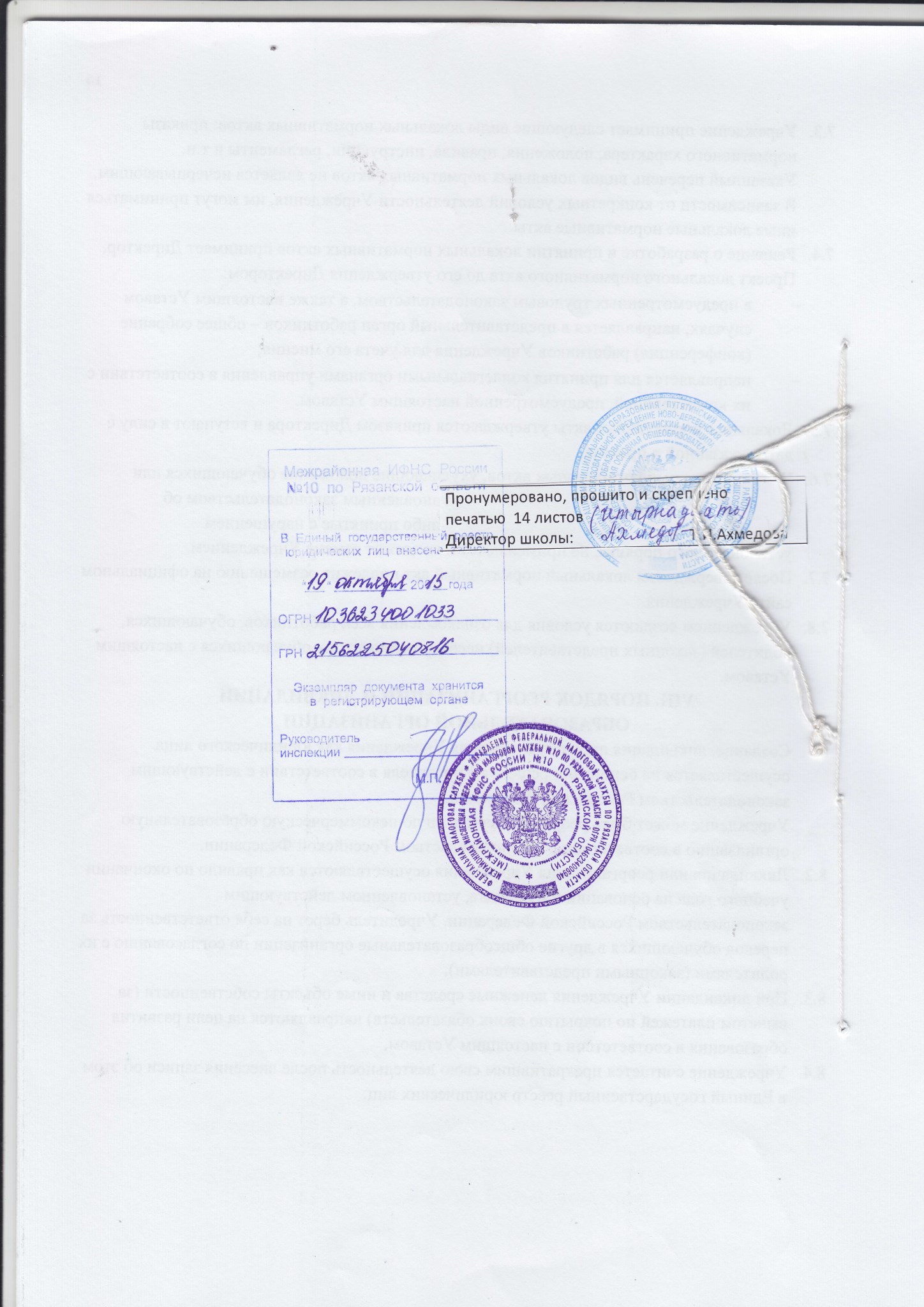 